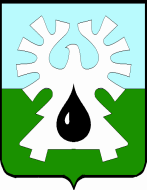 ГОРОДСКОЙ ОКРУГ УРАЙХАНТЫ-МАНСИЙСКОГО АВТОНОМНОГО ОКРУГА – ЮГРЫ     ДУМА ГОРОДА УРАЙПРОТОКОЛзаседания Думы города Урай седьмого созыва10.02.2022                                                                                                             №609-00 час.Заседание Думы проведено путем использования систем видео-конференц-связи (видеозапись на DVD-R диске прилагается).Председательствующий: Величко А.В. - председатель Думы города Урай.Приняли участие Председательствующий провел регистрацию депутатов:Для регистрации депутатов Думы, участвующих в заседании путем использования систем видеоконференц-связи, я буду обращаться к каждому депутату Думы отдельно согласно алфавитному порядку фамилий, а депутат Думы будет подтверждать свое участие в заседании.По результатам регистрации на заседании присутствует 19 депутатов, имеется 1 доверенность отсутствующего депутата (прилагается).  Шестое заседание Думы города Урай седьмого созыва является правомочным.На заседании присутствовали:В период с 24.12.2021 по 09.02.2022 Думой города Урай в заочной форме принято 3 решения Думы города Урай:1. №1 от 21.01.2022 «О структуре администрации города Урай»;Результат голосования: «за» - 17, «против» -1, не приняли участие в голосовании - 2 (решение и лист опроса прилагаются).2. №2 от 27.01.2022 «О награждении Благодарственным письмом Думы города Урай»;Результат голосования: «за» - 18, не приняли участие в голосовании - 2 (решение и лист опроса прилагаются).3. №3 от 04.02.2022 «О проведении очередного шестого заседания Думы города Урай седьмого созыва»;Результат голосования: «за» - 15,  «против» - 3, «воздержались» - 1, не принял участие в голосовании - 1 (решение и лист опроса прилагаются).Председательствующий: В соответствии с Регламентом Думы города Урай, для голосования депутатов Думы, участвующих в заседании путем использования систем видеоконференц-связи, при голосовании я буду обращаться к каждому депутату Думы отдельно, согласно алфавитному порядку фамилий, а депутат Думы будет оглашать:- свои фамилию, имя, отчество, - наименование вопроса, по которому идет голосование, - и решение по поставленному вопросу ("за", "против", "воздержался").Председательствующий: Предложил депутатам Думы принять проект повестки шестого заседания Думы города Урай за основу. Поставил предложение на голосование.РЕШИЛИ: Принять проект повестки шестого заседания Думы города Урай седьмого созыва за основу.Результат голосования: единогласно.Председательствующий: Поставил на голосование предложение об утверждении повестки шестого заседания Думы города Урай седьмого созыва в целом. РЕШИЛИ: Утвердить повестку шестого заседания Думы города Урай седьмого созыва в целом:Результат голосования: единогласно.Председательствующий: Предложил следующий Регламент работы:-  докладчику по первому вопросу повестки - до  30 минут;- установить продолжительность времени по следующим процедурным вопросам при рассмотрении отчета главы города:1. для ответов на вопросы депутатов - в целом до 30 минут;2. для обсуждения отчета главы города – в целом  до 20 минут;-  провести заседание Думы  без перерыва.Выступил Насибуллин Л.Ф.: Предложил дать возможность каждому депутату при рассмотрении вопроса повестки задать каждому депутату по три вопроса главе города и установить время для выступления депутата - четыре минуты. Председательствующий: Поставил на голосование первое предложение.РЕШИЛИ: Утвердить Регламент работы шестого заседания Думы города Урай: -  докладчику по первому вопросу повестки - до  30 минут;- установить продолжительность времени по следующим процедурным вопросам при рассмотрении отчета главы города:1. для ответов на вопросы депутатов - в целом до 30 минут;2. для обсуждения отчета главы города – в целом  до 20 минут;-  провести заседание Думы  без перерыва.Результат голосования: единогласно.Выступили:Кукушкин А.В.: Сколько всего вопросов каждый депутат сможет задать главе города?Насибуллин Л.Ф.: Попросил поставить на голосование его предложение.Акчурин М.Р.: Каждый депутат сможет задать и по пять вопросов главе города, но в рамках установленного Регламентом времени.Председательствующий: Поставил на голосование предложение Насибуллина Л.Ф.Результат голосования: «за» - 2 депутата, «против» - 14 депутатов, «воздержались» - 3 депутата.РЕШЕНИЕ НЕ ПРИНЯТО.Председательствующий: Прервал доклад главы города в связи с окончанием времени, установленного Регламентом работы. Обратился к главе города с вопросом о необходимости увеличения времени для завершения доклада.Закирзянов Т.Р.: Для окончания доклада мне необходимо дополнительно 10 минут.Поставил на голосование предложение: - Внести изменение в Регламент работы шестого заседания Думы города Урай и увеличить время для выступления докладчика по первому вопросу повестки до десяти минут.РЕШИЛИ: Внести изменение в Регламент работы шестого заседания Думы города Урай и увеличить время для выступления докладчика по первому вопросу повестки до десяти минут.Результат голосования: «за» - 15 депутатов, «против» - 3 депутата, «воздержались» - 1 депутат.Председательствующий: Уважаемые депутаты, вы заслушали отчет главы города Урай о результатах своей деятельности и деятельности администрации города Урай, в том числе о решении вопросов, поставленных Думой города за 2021 год.Уважаемые коллеги, переходим к вопросам главе города по отчету. В связи с ограниченным количеством времени, предлагаю каждому депутату задать по одному вопросу главе города, если таковые имеются. Если останется время,  в пределах установленного нами Регламента шестого заседания, то можно будет задать дополнительные вопросы главе города.          Депутаты, которые не смогли задать вопрос в связи с окончанием времени, отведенного на ответы главы города, вправе приобщить тексты своих вопросов к протоколу заседания Думы.          В дальнейшем все вопросы будут направлены главе города для письменного ответа в Думу. Вопросы докладчику:Величко А.В.: Каковы перспективы строительства дороги от ул. Южная в мкр. Солнечный?Ответ дан.Председательствующий: Попросил депутатов включить камеры для того чтобы всех было видно.Овденко Н.Б.:1. Как на сегодняшний день обстоят дела со строительством стационара? 2. Как мы на местном уровне можем осуществлять контроль за строительством объекта окружного значения? Ответы даны.Миникаев Р.Ф.: Будут ли обустроены парковки в районе кладбища?Ответ дан.Бабенко А.В.: 1. О сроках строительства новой школы в мкр.1.2. В отчете прозвучала информация о строительстве бассейна, расскажите поподробнее об этом.Ответы даны.Жуков Е.В.: О строительстве газопровода в микрорайоне Южный. Когда люди смогут пользоваться газом?Ответ дан.Мунарев И.С.: Какое решение вопроса Вы видите по уборке снега в городе? Не понадобятся ли дополнительные финансовые средства на данные мероприятия?Ответы даны.Павликов Д.Н.: Как планируется решать вопрос с бездомными бродячими животными в городе?Ответ дан.Сафонов А.Н.: Отчет представлен на 114 страницах, Вы лично его читали? Я в своем выступлении отмечу некоторые моменты.Ответ дан.Ребякин Е.А.: 1. Поблагодарил докладчика за объективный и содержательный отчет.2. О мерах по снижению стоимости утилизации одного куба снега, какая работа ведется в этом направлении?Ответ дан.Акчурин М.Р.: На какой стадии находится решение вопроса по модернизации канализационных очистных сооружений? Каковы сроки окончания модернизации?Ответы даны.Борисова А.В.: Как Вы видите дальнейшее развитие набережной им. А. Петрова?Ответ дан.Гайсин И.Г.: О неудовлетворительном состоянии транспорта для перевозки жителей города в садово-огороднические некоммерческие товарищества.Ответ дан.Насибуллин Л.Ф.: С помощью инициативного бюджетирования в городе Урай было реализовано семь проектов на сумму двенадцать миллионов рублей, но если сравнить эти цифры с сельским поселением Леуши Кондинского района, то там было привлечено практически столько же средств. Администрации сельского поселения Леуши можно этим гордиться, а для нашего города это мизерная сумма. Почему работа в этом направлении слабо поставлена и как вы планируете повысить ее эффективность в 2022 году?Ответы даны.Кочемазов А.В.: Планируется ли подготовка проектно-сметной документации  дошкольных и школьных образовательных учреждений для участия в государственной программе капитального ремонта?Ответ дан.Кукушкин А.В.: На 2021 год был заключен контракт с единственным поставщиком ООО ТИА-Строй на 26 млн. руб по содержанию объектов внешнего благоустройства, в которое  входит уборка дворов от снега. В декабре 2021 года был объявлен такой же аукцион на 2022 год по содержанию дворов, проездов, но уже за 21 млн. руб., хотя цены на топливо и прочее растут. Аукцион не состоялся, никто не заявился, так как низкая цена. В январе 2022 года администрация города объявляет этот же аукцион, но со снижением цены до 13 млн. руб., в итоге городские дворы остаются сегодня без очистки снега по контракту.Почему, учитывая перечисленные мной действия, администрация города сознательно специально сорвала поиск подрядчиков для содержания объектов внешнего благоустройства города?Ответы даны.Бусарева Е.А.: Отсутствие тренеров по адаптивным видам спорта, как Вы видите работу в этом направлении?Ответ дан.Председательствующий: Уважаемые депутаты, переходим к выступлениям по существу отчета, в которых должна обязательно содержаться  оценка деятельности главы города («удовлетворительно» либо «неудовлетворительно»).   - выступающим в прениях предоставляется не более 3 минут; - депутат Думы вправе выступить по одному и тому же вопросу не более двух раз.Напоминаю, что в соответствии с пунктом 5 статьи 22 Регламента Думы депутаты Думы, которые не смогли выступить в связи с прекращением прений, вправе приобщить тексты своих выступлений к протоколу заседания Думы.Выступили:Акчурин М.Р.: Предложил утвердить Отчет главы с оценкой  деятельности главы города Урай «удовлетворительно».Миникаев Р.Ф.: Главой города представлен хороший содержательный доклад, отражающий все сферы деятельности города. Глава города демонстрирует хорошую, эффективную, уверенную работу.           Предложил утвердить Отчет главы с оценкой  деятельности главы города Урай «удовлетворительно».Бабенко А.В.: Поблагодарил за отчет. Надеюсь на плодотворное сотрудничество администрации города с депутатами Думы в 2022 году.Предложил утвердить Отчет главы с оценкой  деятельности главы города Урай «удовлетворительно».Кочемазов А.В.: Поблагодарил за представленный отчет. Предложил утвердить Отчет главы с оценкой  деятельности главы города Урай «удовлетворительно».Сафонов А.Н.: Представленный доклад очень хорошо отражает работу управлений и отделов администрации, предприятий и учреждений города, а так же окружных и федеральных структур, при этом хотелось бы увидеть в докладе проблемные вопросы, о которых неоднократно говорили депутаты Думы города, в том числе сегодня, которые необходимо решать совместно с Думой города.Неоднократно в докладе звучит информация о комфортной и доступной среде, но при этом в новый дом по ул. Ленина мы заселяем инвалида-колясочника, подъезд которого не оборудован ни пандусом, ни подъемником.    В мкр. Южный люди третий год ждут подключение газа, вопросы сегодня на контроле в прокуратуре города. Аналогично обстоят дела с дорогами в индивидуальной жилой застройке. Хотелось бы услышать о проблеме связанной с продажей дорожника и той ситуацией, которая сегодня сложилась в городе. А ведь депутаты в ноябре 2021 года при рассмотрении бюджета предлагали увеличить финансирование на содержание дорог, проездов и дворов. В докладе есть информация о том, что вторая смена составляет 29,4 процента учащихся и депутаты шестого созыва предлагали грамотное решение этого вопроса по строительству новой школы, и сегодня эта школа была бы уже построена, но в результате мы до сих пор решаем проблему строительства этого объекта. Благодаря тому, что сегодня создана комиссия при заместителе главы города по социальным вопросам, школа начнет строиться не смотря на ряд трудностей связанных с ее размещением.Еще хотелось бы отметить, что при главе города А.Г. Забозлаеве, очень серьёзно относящемуся к спорту, в 2017 году занималось массовым спортом 35,7 процентов населения, а в период пандемии, в частности в 2021 году, который мы видим в докладе занимается 54,2 процента. Я думаю, Вы сами дадите оценку этому. Вы отмечаете в отчете, что неоднократно проводили встречи с ветеранами, при этом нет ни слова об Урайском Совете ветеранов, о его общественной и культурно - патриотической деятельности с молодежью, а это один из самых активных и многочисленных Советов в округе. И это далеко не все вопросы, которые можно задавать по предложенному отчету. Надеюсь на то, что с Думой седьмого созыва будет построена продуктивная работа.Предложил не утверждать отчет главы и дать оценку деятельности главы города Урай «неудовлетворительно».Мунарев И.С.: Мне очень понравился отчет, но я не видел отчета за прошлый год, так как не был депутатом Думы прошлого созыва. Я сам, лично как предприниматель и как гражданин принимал участие во многих мероприятиях города, а их было много, несмотря на пандемию. Предложил утвердить Отчет главы с оценкой  деятельности главы города Урай «удовлетворительно».Овденко Н.Б.: В бюджет города было привлечено немало дополнительных бюджетных средств, я считаю это достойный результат. Предложил утвердить отчет главы с оценкой  деятельности главы города Урай «удовлетворительно».Насибуллин Л.Ф.: Предложил не утверждать Отчет главы и дать оценку  деятельности главы города Урай «неудовлетворительно».По многим направлениям администрация и глава города не справились с работой. Организация уборки снега этой зимой была полностью провалена. Значительная часть жителей города возмущена качеством уборки как на центральных дорогах так и во дворах. Администрация сейчас пытается выставить крайними подрядчиков, но при формировании цены муниципальных контрактов почему то не учла повышение стоимости горюче-смазочных материалов и индексацию заработной платы работников, в итоге денег на выполнение работ не хватает. Даже организовать проведение аукциона по уборке снега в конце прошлого года не смогли. Так же хочу поднять тему исторической несправедливости. В 2005 году в городе Урай появилась аллея славы, в центре пирамида, внутри которой колба с нефтью, у подножия пирамиды на гранитных плитах были выгравированы имена Почетных граждан Урая, многих из которых я знал лично, а в ст. 12 решения Думы от 24.05.2012 года №53 «О наградах и званиях города Урай» сказано, что имя гражданина которому присвоено звание «Почетный гражданин города Урай» заносится на мемориал аллеи славы. Почему когда Вы пришли к власти, с мраморных плит аллеи славы были стерты фамилии всех Почетных граждан города Урай? На мой запрос в администрацию, пришёл ответ, в котором сказано, что при дополнительном финансировании учтут мои пожелания. Но это не мои пожелания, это требования нормативных городских актов. Требую в этом году восстановить историческую справедливость и не нарушать решение Думы.Как и в других муниципалитетах, в Урае сотни учеников учатся во вторую смену, хотя уже давно есть Распоряжение Правительства, согласно которому к 2025 году во всех общеобразовательных организациях предусматривается введение односменного режима обучения для всех классов. Но эту задачу социальный блок администрации успешно провалил и к намеченному сроку реальных перспектив решения этой проблемы не предвидится, хотя еще в феврале 2020 года все было готово для строительства новой школы в микрорайоне А. Работа пошла, но все спустили на тормоза, Вам показалось, что школа мала и нужно построить школу побольше. В итоге вместо открытия новой школы в сентябре 2021 года, в ближайшие несколько лет мы не получим не одной, хотя сейчас это было бы своевременно и уместно, особенно в период пандемии когда нужно разводить потоки учащихся, тем более скоро предстоит капитальный ремонт МБУ СОШ №6. Родители жалуются, почему ремонт здания растянули на несколько лет, в итоге учеников пройдется дважды распределять по разным школам чтобы не прерывать учебный процесс. Так же в отчете я не увидел сколько в городе подготовлено участков под строительство многоквартирных домов.По строительству стационара Вы говорите, что в течение месяца сократим отставание, хотя отставание по данным Управления капитального строительства округа составляет уже более четырех месяцев. Я вижу, что Вы не справляетесь с работой и предлагаю Вам, Тимур Раисович, добровольно сложить полномочия.Кукушкин А.В.: Я понимаю, что вам досталось еле дышащее жилищно-коммунальное хозяйство, умирающий спорт, деградирующая система образования, обнищавшая социалка, и все это во время антиковидных мер, но срок Ваших полномочий подходит к экватору, это ваша третья зима и она показала полный провал во всех сферах, особенно в жилищно-коммунальном секторе. Тенденцию ухудшения города уже невозможно скрывать. Разрушение всех социально-экономических сфер жизни имеет катастрофический характер и в некоторых вопросах город достигает точки невозврата. На сегодня у вас и вашей команды не получается  руководить городом, ко всей вашей команде претензий не сосчитать, вместо роста мы имеем полет в пропасть к разрухе и безнадеге.  Предложил не утверждать Отчет главы и дать оценку  деятельности главы города Урай «неудовлетворительно».Ребякин Е.А.: Предложил утвердить Отчет главы с оценкой  деятельности главы города Урай «удовлетворительно».Величко А.В.: Сделал замечание депутату Кукушкину А.В. за курение табачных изделий во время заседания Думы.Выступили:Миникаев Р.Ф.: О приеме избирателей на участках депутатов сегодня 10.02.2022.Насибуллин Л.Ф.: 1. О неэффективной работе администрации города с обращениями граждан. 2. О неэффективности проведения проверок сотрудниками администрации города совместно с сотрудниками ОМВД по городу Ураю по соблюдения санитарных норм.Акчурин М.Р.: О необходимости совместной работы депутатов Думы города и администрации города по решению проблемных вопросов.Председательствующий                                                                   А.В. Величкодепутаты:    Акчурин М.Р.,Анваров И.Р.,Бабенко А.В.,Баев С.А.,Борисова А.В.,Будункевич И.Д.,Бусарева Е.А.,Гайсин И.Г.,Жуков Е.В.,Кочемазов А.В.,Кукушкин А.В.,Миникаев Р.Ф.,Мунарев И.С.,Насибуллин Л.Ф.,Овденко Н.Б.,Павликов Д.Н.,Ребякин Е.А.,Сафонов А.Н.Отсутствовали депутаты:Жигарев Е.В. - уважительная причина (доверенность Кукушкину А.В.).Забозлаев А.Г.-заместитель Губернатора Ханты-Мансийского автономного округа - Югры,Тулупов А.Ю.-депутат Думы Ханты-Мансийского автономного округа - Югры,Закирзянов Т.Р.-глава города Урай,Ашихмин А.Ю.-заместитель главы города Урай,Новоселова С.П.-заместитель главы города Урай,Подбуцкая Е.Н.-заместитель главы города Урай,Емшанова Н.В.-начальник управления по развитию местного самоуправления администрации города Урай,Мовчан О.В.-начальник правового управления администрации города Урай,Якименко А.П.-прокурор города Урай,Иноземцева Н.М.-пресс-секретарь председателя Думы города Урай,Коломиец А.В.-старший инспектор аппарата Думы города Урай,Наумова Н.В.-специалист-эксперт аппарата Думы города Урай.СЛУШАЛИ:О повестке шестого заседания Думы города Урай седьмого созыва.О повестке шестого заседания Думы города Урай седьмого созыва.Докладчик:Величко А.В., председатель Думы города Урай.Отчет главы города Урай о результатах своей деятельности и деятельности администрации города Урай, в том числе о решении вопросов, поставленных Думой города за 2021 год.Докладчик: Закирзянов Тимур Раисович, глава города Урай.Разное.СЛУШАЛИ:О Регламенте работы шестого заседания Думы  города Урай.О Регламенте работы шестого заседания Думы  города Урай.Докладчик:Величко А.В., председатель Думы города Урай.СЛУШАЛИ 1:Отчет главы города Урай о результатах своей деятельности и деятельности администрации города Урай, в том числе о решении вопросов, поставленных Думой города за 2021 год (далее Отчет главы).Отчет главы города Урай о результатах своей деятельности и деятельности администрации города Урай, в том числе о решении вопросов, поставленных Думой города за 2021 год (далее Отчет главы).Докладчик:Закирзянов Тимур Раисович, глава города Урай.РЕШИЛИ:Утвердить отчет  главы города Урай о результатах своей деятельности и деятельности администрации города Урай, в том числе о решении вопросов, поставленных Думой города за 2021 год, с оценкой  деятельности главы города Урай «удовлетворительно».Результат голосования: «за» 16 депутатов, «против» - 4 депутата.(Решение прилагается)СЛУШАЛИ 2:Разное.